Syndicat des responsables de service de garde en milieu familial de la Montérégie – CSNANNEXE IFormulaire de mise en candidatureAu comité exécutif : Présidente Secrétaire Trésorière ou trésorier  Vice-présidente au règlement des litiges, mésententes, loi et règlements Vice-présidente à la condition féminine, à la vie syndicale et mobilisationAu comité de surveillance : Membre du comité sur surveillance.Signature de la candidatemLes cinq membres en règle suivants ont signé en appuie à ma candidatureSignatures;1.________________________________________________________2.________________________________________________________3._________________________________________________________4.________________________________________________________5._______________________________________________________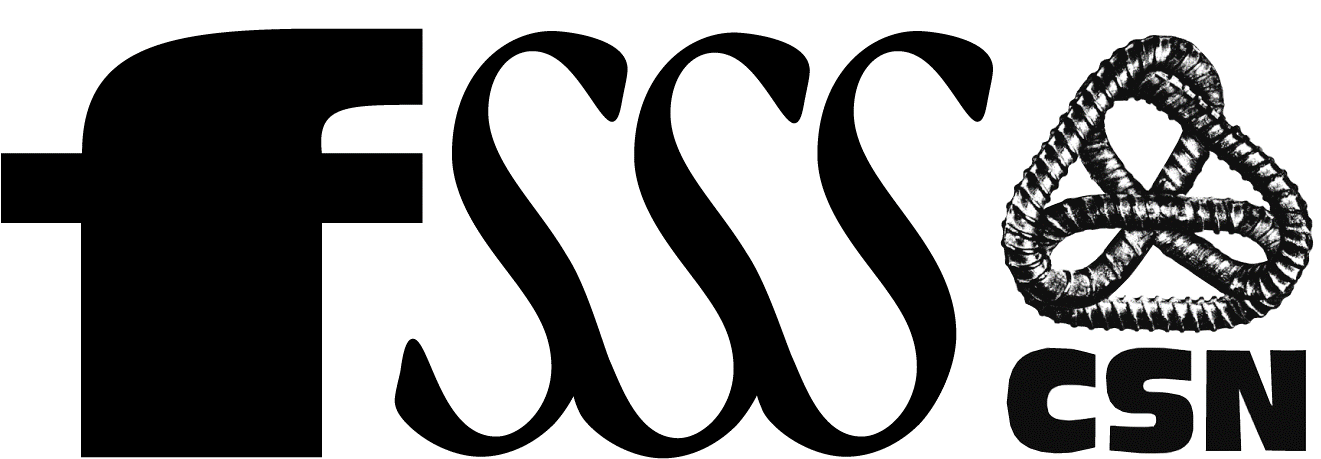 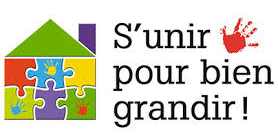 Réception de la mise en candidature______________________________        __________  _________ Signature de la présidente d'élection                                 Date             Heure